What is the Summer Food Service Program?The U.S. Department of Agriculture (USDA) provides reimbursement to eligible sponsors supporting summer programs that serve children in low-income areas when school is not in session. These benefits are available through the California Department of Education (CDE), Summer Food Service Program (SFSP).The money sponsors receive from the USDA allows them to devote a smaller portion of resources to food-related expenses, freeing up funds that can be used for other activities.The USDA reimburses programs for serving:Meals to children in low-income areas during summer monthsSnacks to children in low-income areas after schoolWith the SFSP, children get the nutrition they need to learn, grow, and play when they return to school.Who is eligible to become a sponsor?The following entities may be approved to sponsor the SFSP:Public or private nonprofit schoolsPublic or private nonprofit residential campsLocal county, state, federal government entitiesPublic or private nonprofits located on college campuses such as Upward Bound Programs, Summer Bridges, or National Youth Sports ProgramsPrivate nonprofits such as food banks, boys and girls clubs, churches, etc.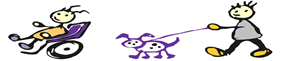 Where do children go for summer meals?Many agencies below already have children attending educational, enrichment, and recreational activities, which can be an SFSP meal service site. Nutritious meals can be served at these locations and others:Head Start Centers		SchoolsCommunity Action Agencies		HospitalsBoys and Girls Clubs		Kids’ Cafes21 Century Learning		LibrariesPrograms at Colleges		Food BanksPark and Recreational Centers		4H ClubsNational Youth Sports		Salvation ArmyVacation Bible schools		YMCAsHomeless Shelters 		Camps		How can organizations participate?There are two ways an agency may help provide meals to children: Become a sponsor and establish meal sites in low-income areasBecome a site and receive, serve, and report meals served to the sponsoring agencySome organizations may not be able to sponsor the program because their staff, time, and resources are limited. These agencies may still participate by becoming a SFSP site. Sites will have an arrangement with the SFSP sponsor they select to administer the program. Agencies may obtain a list of sponsors by county from our summer meal services sites Web page athttp://www.cde.ca.gov/ds/sh/sn/summersites.asp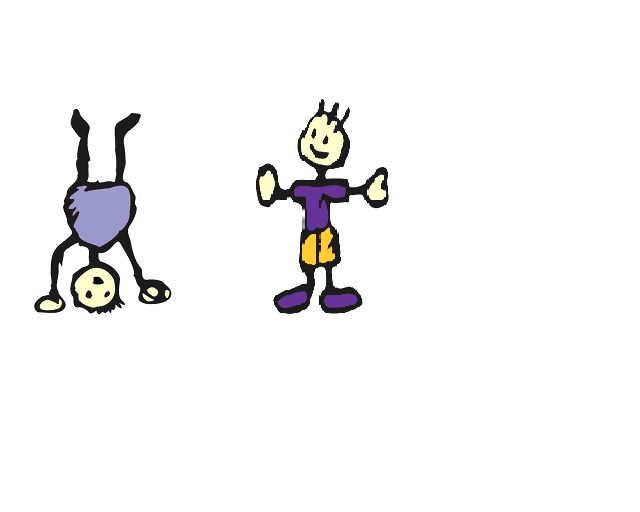 Each sponsor must determine if the site is eligible, train staff, arrange for meals to be prepared or delivered, monitor the site, and prepare claims for reimbursement.Operators of summer food service sites will:Attend their sponsor’s trainingSupervise activities and meal servicesDistribute mealsTrack the number of meals servedStore food appropriately Keep the site clean and sanitaryFollow SFSP guidelinesWhat kind of meals must be served?All meals and snacks must meet the USDA’s nutrition standards. Most meal service sites can provide up to two meals – breakfast and lunch, breakfast and supper, or one meal and a snack.Below are a few ideas of what food items agencies can serve.SAMPLE MENUSWho should you contact first?Please contact a CDE SFSP staff member by phone at 800-952-5609 option 6 or by e-mail at sfsp@cde.ca.gov. Staff will answer your questions and help you get started.Want more information?Visit our Web page for more information:http://www.cde.ca.gov/ls/nu/sf/sfspinfo.asp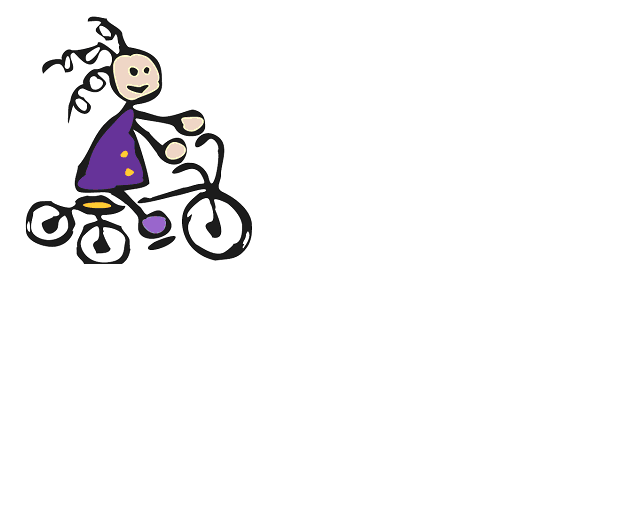 USDA is an equal opportunity provider and employer.Help feed hungry children with USDA’s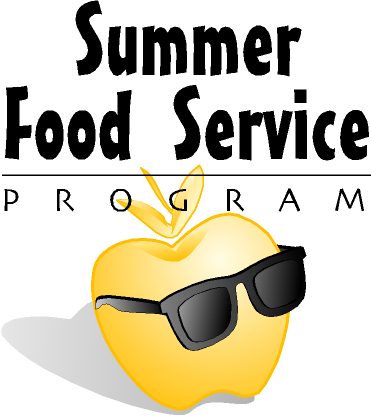 Become a Summer Food SponsorChildren need nutritious meals all year long, even when they are not in school. The Summer Food Service Program provides healthy meals to children and teens ages eighteen and younger, free of charge.California Department of EducationSummer Food Service ProgramNovember 2012BreakfastLunch or SupperSnackChocolate milkRaisin toast Apple sauceMilk Bean burritoCarrot sticksPineapple chunksMilkBlueberry muffinMilk CerealOrange juiceChocolate milkGrilled chicken sandwichLettucePeachesYogurtBananaMilk BagelPeachesMilkHam and cheesesandwichCarrot sticksApple100% Apple juiceGraham CrackersThe CDE’s Summer Food Crew:Melissa Garza916-322-5885 or mgarza@cde.ca.govDennis Arena 916-324-9073 or darena@cde.ca.govTanya Mc Crae916-322-8323 or tmccrae@cde.ca.govAugie Aguilar916-327-5865 or auaguilar@cde.ca.gov*Diane Gilmore916-445-7360 or dgilmore@cde.ca.gov*Ron Reid916-322-5113 or roreid@cde.ca.gov* Available part-time August through March.